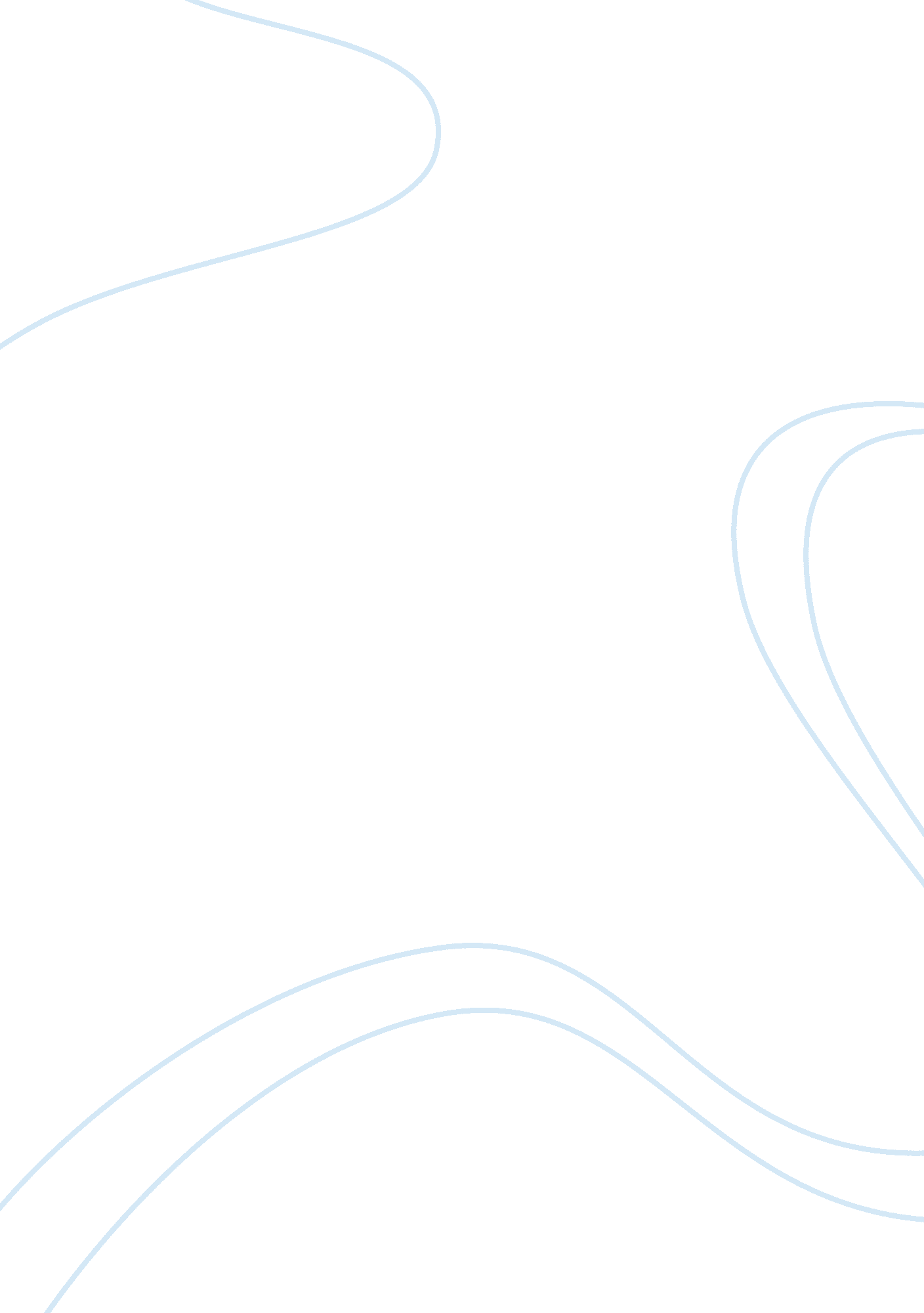 The company history of intel corporation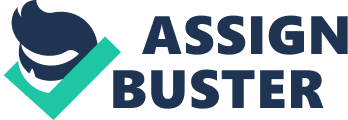 Intel Corporate is a engineering companies, the universes largestA semiconductorA bit shaper, A it was founded by Gordon E. Moore who is besides a physicist and chemist on 18 July 1986. A He was accompanied by Robert Noyce as a fellow physicist and co-creator of incorporate circuitry, after they both had left Fairchild Semiconductor. A A figure of other Fairchild employees besides went on to take part in otherA Silicon ValleyA companies. A During the 1980 's Intel was run by a chemical applied scientist by the name of Andy Grove, who was the 3rd member of the original Intel family. A Andy Grove today is considered to be one of the company 's indispensable concern and strategic leaders. A By the terminal of the 1990s, Intel had become one of the largest and most successful concerns in the universe. Intel had developed the first microprocessor called as Intel 4004 in twelvemonth 1971, it 's known as one of the universe really first personal computers in twelvemonth 1972. In the early twelvemonth 1981, Intel was developer ofA SRAMA andA DRAMA memory french friess. During in the twelvemonth 1990, Intel invested to a great extent in new microprocessor designs furthering the rapid growing of the Personal computer industry. Its line of Pentium processors had become a family name during that period. Ethical of public relation Core of behavior To increase public assurance One of Intel 's nucleus values is to carry on concern with sturdy unity and professionalism. Intel 's success is based on strong relationship of common regard and trust with clients, providers, and others. It 's ever represented merchandises and services reasonably and accurately to interaction with clients and possible client. Based on one of the intelligence on 16 Nov 2009, Intel Corporation announced that its board of managers has approved a 12. 5 per centum addition in the quarterly hard currency dividend to 15. 75 cents per portion. With one of the highest dividend outputs in the engineering industry, the dividend addition is another mark of assurance in concern chances traveling frontward. Furthermore, Intel 's responsible for guaranting that Intel 's fiscal record are just, accurate, seasonably and apprehensible contemplations of the company 's operations and concern activities. To stem the tide of ordinance As a planetary company must follow with the Torahs, it 's responsible to cognizing and following the Torahs and ordinances. Misdemeanors of Torahs and ordinances have serious effects, the both of company and persons are involved. Some of the footings of Intel 's Torahs called as antimonopoly Torahs, govern the manner that companies behave in the market. This Torahs trade in general footings with the manner companies deal with their rivals, clients and providers. To act the Torahs, Intel is non communicates with any rival relating to monetary value and any term that affects pricing or production degrees. In every state in which Intel do the concern, Torahs and ordinances govern import and export is required. In many instances, the jurisprudence requires an export licence or other appropriate authorities blessings before an point may be shipped or transferred. To better internal operations One of the Intel 's nucleus values is to work as a squad with regard and trust for each other. As a planetary company should better the internal operations by strive to uphold unfastened and honest communicating and to protect employees from favoritism, torment or insecure patterns. Intel 's accept any inquiries, thought, thoughts from the foreigners. They are encourages employees to raise work-related issues or concerns with the direct director every bit shortly as possible after the job arise. Intel complies with the safety Torahs to protect Intel employees, the populace and communities to guarantee that is non carry on the activity without the proper safely safeguard and uphold the proper precautions. They believe that all the work topographic point hurts could be preventable. Besides that, Intel 's recruits diverseness on its work force every bit good as its clients, providers and others. It 's provides equal employment chance for all appliers and employees and does non discrimination on the race, faith, gender, national beginning, age and so on. To react to evildoings Intel 's values have are duty to follow all the processs that protect the physical assets, information, Intel trade names and repute. Among the Intel 's most valuable plus are its hallmarks and trade names, it 's has established guideline that stipulate how and when they may be used. The company must follow the guideline whenever to utilize the company 's hallmarks and trade names to protect the values and acknowledgment of the Intel 's hallmarks. The repute of the company should continue the image whenever to stand foring. In other instance, when talking on concern or engineering subjects in public or posting on the cyberspace the thoughts must clearly showing by ain positions, unless you are present as an authorised representative of company. The action should be taken by authorised company to who slander the company. Corporate Social Responsibility Corporate societal duty is required by jurisprudence to do a positive impact on society and the environment through their direction, operations and merchandises and through the battle with stakeholders including employees, clients, investors, communities and providers. Intel 's win on cut downing environment impact, prosecuting with the communities and edifice ethical civilizations. Besides that, Intel has reduced costs through energy preservation investings and enhanced the repute as a planetary company by constructing sure relationships around the universe. Merchandise line Intel 's merchandise fundamentally involved the microprocessors, motherboard, chipsets every bit good as wireless connectivity merchandises. The characteristics of Intel 's merchandises optimize the overall public presentation betterments by equilibrating increased public presentation capablenesss with improved energy efficiency. The bulk of the gross addition from gross revenues of microprocessors and chipsets. Nowadays, Intel 's making the merchandises that offer more capablenesss, faster, more energy-efficient and more low-cost in the market. Harmonizing the history, Intel 's first microprocessor 4004 manufactured in twelvemonth 1971 it 's integrated 2, 251 transistors. Today, it 's manufacture microprocessors that incorporate more than 2 billion transistors per bit. Environmental activities Technology can be work outing environmental jobs. It can be used to authorise people with the right information to do better determinations about the environment. It 's allows to assist cut down the environmental footmark of metropoliss and states around the universe and thrust more sustainable concern patterns. As people and companies around the universe expression to construct a more sustainable hereafter, Intel engineering is consider critical to developing greater penetrations to making new solutions, utilizing fewer resources and invention across full industries and sectors. In 1996, Intel and other U. S. semiconducting material makers entered into a voluntary understanding with the U. S. Environmental Protection Agency ( EPA ) to cut down emanations of perfluorocompounds ( PFCs ) , stuffs used in semiconducting material fabrication that are known to hold high global-warming potency. The understanding subsequently expanded into a world-wide industry understanding to cut down PFC emanations 10 % below 1995 degrees by 2010, stand foring they believe to be the universe 's first voluntary industry nursery gas decrease committedness. Employment diverseness Intel 's ability to introduce depends on thoughts and great thoughts come from great people. The broad scope of positions that deriving by engaging and developing endowment from a diverse. Global labour pool gives understanding of the demands from the clients, providers, and communities to assist progress leading place in both engineering and corporate duty. Intel provides equal employment chance for all occupation appliers and employees, irrespective of non-job-related factors including but non limited to race, colour, faith, gender, national beginning, lineage, age, matrimonial position, sexual orientation, gender individuality, veteran position, and disablement. Furthermore, Intel 's brand sensible adjustments for employees with disablements. The policies apply to all countries of the employees including enlisting, hiring, preparation, sociables and prohibit torment of any single or group. Employee safety and wellness Safety is non merely a precedence at Intel, it is a value. Intel is a responsible company that wants all the employees including the building contractor staff to work in a safe environment. Through instruction, auxiliary preparation, feedback Sessionss, acknowledgments, battle with contractor direction companies, Intel win in guaranting workplace that is the safest building undertaking. The Intel 's safety success contains of import lessons for all concerns in footings of fight, undertaking planning and executing, direction answerability, hurt bar, productiveness, cost nest eggs and workplace partnerships. Vision of Intel Vision defines the coveted or intended hereafter province of an organisation or endeavor in footings of its cardinal aim or strategic way. Intel 's vision values invariably push the invention in order to do people 's lives more exciting, more fulfilling, and easier to pull off. It has inspires spouses to develop advanced merchandises and services, rally the industry to back up new merchandises, and thrust industry criterions. Therefore, Intel strives to concentrate on `` lead in front '' which is find and drive the following leap in front involves in engineering, instruction, civilization, societal duty, fabrication and more. With this vision, it 's been continuously promote their clients, spouses, consumers and concerns to fall in which can take exciting springs frontward. It 's non merely about doing engineering faster, smarter, and cheaper in the market. Actually it 's about utilizing that engineering to do life better and more convenient for everyone. Technology Leadership Public dealingss used several tools to happen or make favourable intelligence about the company and its merchandise or people. Public dealingss people besides prepare written stuffs to make and act upon their mark market. These stuffs include booklets, articles, intelligence, magazines and so on. As we can see the corporate individuality stuffs helps make a corporate individuality that the public instantly acknowledge the merchandise. Besides that, a company 's Web site is the of import public dealingss method to offer the populace to see Web site for information or amusement. With this method, Intel 's can better the populace good will to demo their merchandise. The leading of Intel is about the engineering development. With the ends, we can see Intel 's repeatedly develops invention of merchandise. It began with the Intel microprocessor and the innovation that sparked a revolution. Intel 's history of developing groundbreaking engineering continues today. This is what the populace like to used and look frontward the advanced of engineering merchandise. Fiscal Performance While 2009 was a disruptive twelvemonth for the planetary economic system, but it reported 23rd back-to-back twelvemonth of profitableness. During 2009 consequences reflect Intel continued concentrate on operational efficiency and investing in invention and fabrication leading. The impact of these economic consequences extends beyond Intel, supplying positive benefits to communities at local, regional and planetary degrees. Despite the world-wide economic recession, microprocessor unit cargos for the Personal computer industry were up 6 % in 2009. As the twelvemonth progressed, as we can see progressively strong consumer market gross revenues, including easy-to-use and low-cost IntelA® Atoma„? processor-based netbooks. The gross for Intel Atom processors and associated chipsets totaled $ 1. 4 billion in 2009. Intel 's committed to puting in first engineering development, peculiarly in the design and industry of incorporate circuits. Research and development ( R & A ; D ) expenditures in 2009 were $ 5. 7 billion to develop progress engineering. Harmonizing the analysis, SWOT is an abbreviation for Strengths, Weaknesses, Opportunities and Threats, itA is an of import tool for evaluate the overall strategic place of a concern and its environment. SWOT Analysis examines the company 's cardinal concern construction and operations, history and merchandises and provides drumhead analysis of its cardinal gross lines and scheme. The comprehensive SWOT analysis of Intel Corporation provides the strategic analysis of the company 's concerns and operations: Strength: -manufacturing Process Technology -Manufacturing Capacity -Design Expertness -Market Leader 70 % -80 % Opportunities: Expand to new markets: -Consumer Electronicss A?-Graphics -Low Cost / Low power Failing: -Big ( less agile ) -High Fixed Cost needs high volume -Limited growing potential-mature market -Highly depends on individual merchandise, CPU Menaces: -High Performance/Low -Anti-trust Litigation - GPU based calculating - Cyclic downswing PR Communication Strategy Public dealingss ability to efficaciously carry on external communications is the fundamental of professional success. It is based on assorted communicating schemes to alter to public sentiment. Print Media Most of the attempts chapters make in public dealingss are through signifiers of print media, chiefly newspapers. These are normally the most seeable mercantile establishments on college campuses, particularly school newspapers, and in the local community. With this map, it creates the consciousness of Intel on the mark country coverage. News release News is something that involvements many people today. News release is a written or recorded communicating directed at members of the intelligence media for the intent of denoting something claimed as holding intelligence value. Typically, they are mailed, faxed, or e-mailed to assignment editors at newspapers, magazines, wireless Stationss and telecasting Stationss. The public ability to aware the latest merchandise of Intel such as the newer microprocessor called Intel Core i7. Web log Blog is a Website in which points are posted and displayed with the newest at the top. Many web logs allow visitants to post responses to `` blog posters '' created by the laminitis of the web log. Blogs frequently focus on a peculiar topic that public can notice or portion the positions each other. Until recent old ages Intel 's most of them functioned from Blog @ Intel. Internet This one medium has helped transform the whole concern of selling and public dealingss. In a manner, it gives any organisation the ability to advance the merchandise without holding to depend on other media mercantile establishments. Web sites and electronic mail are the two most common methods for Intel corporate to utilize the Internet for PR intents. Public battle The imperativeness conferences or speech production battles is used tool of PR houses to demo the good will to the populace as a manner of pull offing its image. This is the manner addition public assurance straight to the Intel corporate to allow the public aware about their activities. The particular event may set up the intelligence development from the times, people, topographic point and activities to construct up the repute. Decision From my sentiment, sometimes in this competitory market, it is hard to avoid because there are many grounds to drop the company 's good will. When the company 's image was destroyed and the populace 's assurance in the company besides lowered, it is earnestly affected the company 's fiscal jobs. To better the image of the organisation, must cultivate a professional PR. This is necessary the professional ability to cover with certain instance such as slander. His responsibility is to protect the company 's repute and concern involvements every bit good as alteration the public sentiment. As a PR practicians are sensitive hearers and information supplier, they ability to keep two manner communicating from interpret and mediate between an organisation and its populaces. With the being of a PR section, it can be easy set up lines of communicating within the organisation 